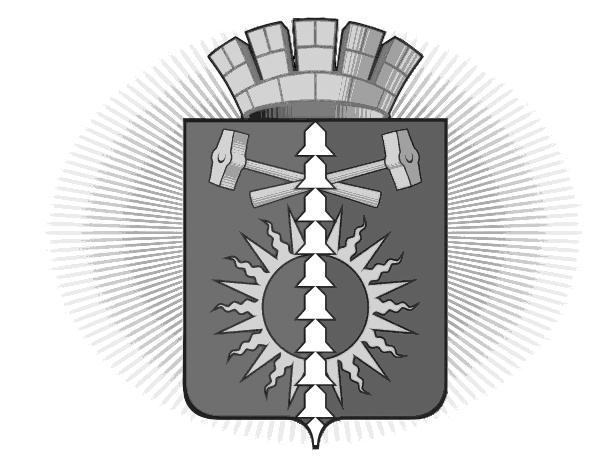 АДМИНИСТРАЦИЯГОРОДСКОГО ОКРУГА ВЕРХНИЙ ТАГИЛПОСТАНОВЛЕНИЕот  05.03.2016  г. № 178 г. Верхний ТагилО пожарной безопасности     В соответствии с Федеральными законами от 21.12.1994 г. № 69-ФЗ (ред. От 08.03.2015) «О пожарной безопасности», от 22.07.2008 г. № 123-ФЗ (в ред. От 23.06.2014 г.) Технический регламент о требованиях пожарной безопасности», от 06.10.2003 г. № 131-ФЗ (ред. От 30.03.2015 г.) «Об общих принципах организации местного самоуправления в Российской Федерации», Областным законом от 15.07.2005 г. № 82-ОЗ (ред. От 10.10.2014 г.) «Об обеспечении пожарной безопасности на территории Свердловской области», Постановлением Правительства Свердловской области от 10.03.2006 г., № 211-ПП «Об утверждении Положения о порядке проведения органами государственной власти Свердловской области противопожарной пропаганды и организации обучения населения мерам пожарной безопасности в Свердловской области», в целях обеспечения защищенности населения и имущества от пожаров, повышения ответственности организаций, должностных лиц и граждан в сфере обеспечения пожарной безопасности на территории городского округа Верхний Тагил, руководствуясь Уставом городского округа Верхний Тагил, ПОСТАНОВЛЯЮ:В связи с пожаром по адресу: г.Верхний Тагил, улица Совхозная, дом № 3, повлекшим массовую гибель людей, в том числе детей,  установить на территории городского округа Верхний Тагил особый противопожарный режим с  5 марта 2016 года.В период действия особого противопожарного режима:организовать патрулирование домов с низкой степенью огнестойкости;главному инженеру филиала ВТ ГРЭС АО «ИнтерРАО-Электрогенерация» Чувашеву А.А. организовать целевые инструктажи внештатными инструкторами на предприятии, довести информацию о произошедшем пожаре 04.03.2016 г. с массовой гибелью людей, в т.ч. детей,  о правилах пожарной безопасности в жилье;привлечь уличные комитеты по обучению населения мерам противопожарной безопасности;Управляющим компания организовать обучение населения мерам пожарной безопасности и распространения наглядной агитации о соблюдении требований пожарной безопасности;Рекомендовать сотрудникам ПДН ПП № 10 МОтд МВД РФ «Кировградское» обновить списки неблагополучных семей, имеющих детей;Начальнику ПП № 10 МОтд МВД РФ «Кировградское» совместно с Управляющими компаниями рекомендовать проведение бесед, инструктажей по противопожарной безопасности с гражданами, входящими в группу социального риска;Комиссии по делам несовершеннолетних организовать осуществление контроля по профилактике пожаров в жилье среди семей, имеющих несовершеннолетних детей;В рамках программы противопожарной безопасности  изготовить печатную продукцию с наглядной информацией о мерах пожарной безопасности, которую распространить среди граждан ГО Верхний Тагил через Управляющие компании;Осуществить информирование население о чрезвычайном происшествии через средства массовой информации (ТКС, газета «Местные ведомости», официальный сайт Администрации городского округа, сайт ЕДДС);Управлению образования провести дополнительные родительские собрания в образовательных учреждениях по мерам пожарной безопасности;Центру социального обслуживания «Изумруд» провести профилактические мероприятия по мерам  пожарной безопасности с лицами, находящимися на обслуживании;Всем руководителя предприятий, организаций, учреждений, находящихся на территории городского округа Верхний Тагил организовать проведение занятий по обучению мерах пожарной безопасности. В ежедневном режиме представлять информацию в отдел ЕДДС о количестве обученных, распространенной наглядной агитации и планируемых мероприятиях на следующий день; Отделу ЕДДС указанную информацию предоставлять в ОНД Невьянского ГО, ГО Верхнейвинский, Кировградского ГО, ГО Верхний Тагил в ежедневном режиме на адрес эл.почты   tond-kirovgrad@mail.ru;Руководителям всех организаций активизировать работу внештатных инструкторов;Администрации городского округа Верхний Тагил в рамках подпрограммы пожарной безопасности   закупить и установить через Управляющие компании 50 пожарных извещателей;Рекомендовать заместителю начальника ОНД  Невьянского ГО, ГО Верхнейвинский, Кировградского ГО, ГО Верхний Тагил майору внутренней службы Мягкову А.В. осуществить контроль организованной работы по профилактике привлеченных организаций.Начальнику отдела ЕДДС  обеспечить своевременное информирование руководителей администрации городского округа Верхний Тагил, 13 ОФПС МЧС России, о поступающих заявлениях, сообщениях о возгораниях на территории городского округа.Разместить настоящее постановление на официальном сайте городского округа Верхний Тагил в сети интернет http://go-vtagil.ru/Контроль за исполнением настоящего Постановления возложить на заместителя           главы администрации городского округа Верхний Тагил по социальной работе Упорову И.Г.Глава городского округа  Верхний Тагил                                                                                 С.Г.Калинин